                                                ПРОЕКТ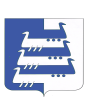 СОВЕТ НАВОЛОКСКОГО ГОРОДСКОГО ПОСЕЛЕНИЯКИНЕШЕМСКОГО МУНИЦИПАЛЬНОГО РАЙОНА ТРЕТЬЕГО СОЗЫВАРЕШЕНИЕСовета Наволокского городского поселенияПринято Советом Наволокского городского поселения ноября 2019 годаО внесении изменений в порядок предоставления гарантий Наволокского городского поселения по инвестиционным проектам за счет средств бюджета Наволокского городского поселенияВ соответствии с Бюджетным кодексом Российской Федерации, пунктом 2 статьи 19 Федерального закона от 25 февраля 1999 года № 39-ФЗ «Об инвестиционной деятельности в Российской Федерации, осуществляемой в форме капитальных вложений», Федеральным законом от 6 октября 2003 года № 131-ФЗ «Об общих принципах организации местного самоуправления в Российской Федерации», в целях приведения муниципального правового акта в соответствие с действующим законодательством,  руководствуясь статьями 9, 12 и 29 Устава Наволокского городского поселения Кинешемского муниципального района Ивановской области, Совет Наволокского городского поселения Кинешемского муниципального района решил: 1. Утвердить прилагаемые изменения, которые вносятся в Положение о порядке предоставления гарантий Наволокского городского поселения по инвестиционным проектам за счет средств бюджета Наволокского городского поселения утвержденное решением Совета Наволокского городского поселения от 27.06.2016 №48. 2. Опубликовать настоящее решение в газете «Наволокский вестник» и разместить на официальном сайте Наволокского городского поселения www.navoloki.ru в информационно - телекоммуникационной сети «Интернет».3. Настоящее решение вступает в силу с 1 января 2020года.Председатель Совета Наволокского городского поселения                                       Л. И. ТумановаГлава Наволокского городского поселения                               В. В. Ивановг. Наволоки___ ноября 2019 года№ ____Утвержденорешением Совета Наволокского городского поселенияКинешемского муниципального района __ ноября 2019 года  № ___ИЗМЕНЕНИЯ,которые вносятся в Положение о порядке предоставления гарантий Наволокского городского поселения по инвестиционным проектам за счет средств бюджета Наволокского городского поселения1. Пункт 5 изложить в следующей редакции:«5. Гарантии Наволокского городского поселения на реализацию инвестиционных проектов (далее – муниципальные гарантии) предоставляются на конкурсной основе. Конкурс проводит Комиссия по регулированию инвестиционной деятельности, осуществляемой в форме капитальных вложений, на территории Наволокского городского поселения (далее – Комиссия по инвестициям), в порядке, установленном постановлением Администрации Наволокского городского поселения.Состав и порядок работы Комиссии по инвестициям утверждается постановлением Администрации Наволокского городского поселения.»2. Пункт 10 изложить в следующей редакции:«10. Муниципальные гарантии предоставляются в соответствии с требованиями статей 115 и 115.2 Бюджетного кодекса Российской Федерации на основании договора о предоставлении муниципальной гарантии после проведения конкурсных процедур при соблюдении следующих условий (если иное не предусмотрено Бюджетным кодексом Российской Федерации):финансовое состояние принципала является удовлетворительным;предоставление принципалом, третьим лицом до даты выдачи муниципальной гарантии соответствующего требованиям статьи 115.3Бюджетного кодекса Российской Федерации и гражданского законодательства Российской Федерации обеспечения исполнения обязательств принципала по удовлетворению регрессного требования гаранта к принципалу, возникающего в связи с исполнением в полном объеме или в какой-либо части гарантии;отсутствие у принципала, его поручителей (гарантов) просроченной (неурегулированной) задолженности по денежным обязательствам перед Наволокским городским поселением, неисполненной обязанности по уплате налогов, сборов, страховых взносов, пеней, штрафов, процентов, подлежащих уплате в соответствии с законодательством Российской Федерации о налогах и сборах, а также просроченной (неурегулированной) задолженности принципала, являющегося публично-правовым образованием, по муниципальной гарантии, ранее предоставленной в пользу Кинешемского муниципального района;принципал не находится в процессе реорганизации или ликвидации, в отношении принципала не возбуждено производство по делу о несостоятельности (банкротстве).».3. Пункт 11 изложить в следующей редакции:«11. Анализ финансового состояния принципала, проверка достаточности, надежности и ликвидности обеспечения, предоставляемого в соответствии с абзацем третьим пункта 10 настоящего Положения, при предоставлении муниципальной гарантии, а также мониторинг финансового состояния принципала, контроль за достаточностью, надежностью и ликвидностью предоставленного обеспечения после предоставления муниципальной гарантии осуществляются в соответствии с распоряжением Администрации Наволокского городского поселения Кинешемского муниципального района либо агентом, привлеченным в соответствии с пунктом 5 статьи 115.2 Бюджетного кодекса Российской Федерации.».